СОБРАНИЕ ПРЕДСТАВИТЕЛЕЙ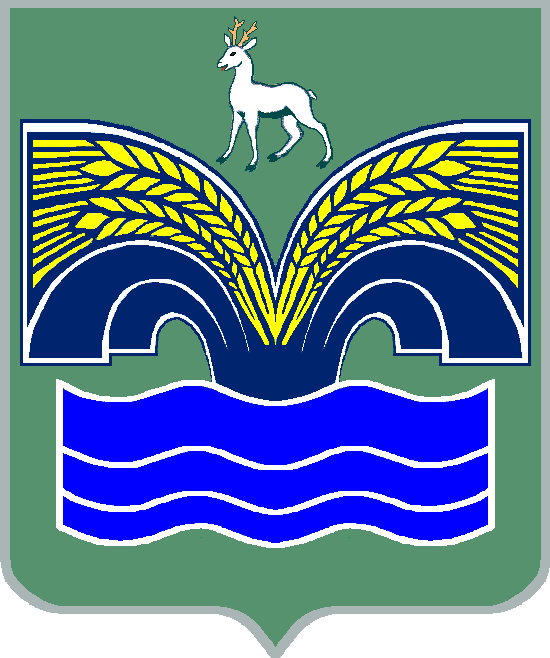 ГОРОДСКОГО ПОСЕЛЕНИЯ ВОЛЖСКИЙМУНИЦИПАЛЬНОГО РАЙОНА КРАСНОЯРСКИЙСАМАРСКОЙ ОБЛАСТИВТОРОГО СОЗЫВАРЕШЕНИЕот 03.12.2014 года   № 41Об утверждении Программы комплексного развития систем коммунальной инфраструктуры городского поселения Волжский муниципального района Красноярский Самарской области на период 2014 -2024 г.г.В соответствии с Федеральным законом от 06.10.2003 № 131-ФЗ «Об общих принципах организации местного самоуправления в Российской Федерации», Федеральным законом от 30.12.2004 г. № 210-ФЗ «Об основах регулирования тарифов организаций коммунального комплекса», Постановлением Правительства РФ от 14.06.2013г. № 502 «Об утверждении требований  к программам комплексного развития систем коммунальной инфраструктуры поселений, городских округов», Приказом Министерства регионального развития Российской Федерации от 06.05.2011г. № 204 «О разработке программ комплексного развития систем коммунальной инфраструктуры муниципальных образований», Уставом городского  поселения Волжский муниципального района Красноярский Самарской области, Собрание представителей городского поселения Волжский муниципального района Красноярский Самарской области РЕШИЛО:     1. Утвердить Программу комплексного развития систем коммунальной инфраструктуры городского поселения Волжский муниципального района Красноярский Самарской области на период 2014 -2024 г.г.     2. Опубликовать настоящее решение в газете "Красноярские новости" и на официальном сайте администрации муниципального района Красноярский винформационно-телекоммуникационной сети «Интернет» - http://www.kryaradm.ru в подразделе «Поселения».     3. С Программой комплексного развития систем коммунальной инфраструктуры городского поселения Волжский муниципального района Красноярский Самарской области на период 2014 -2024 г.г. можно ознакомится на сайте администрации муниципального района Красноярский в информационно-телекоммуникационной сети «Интернет» - http://www.kryaradm.ru в подразделе «Поселения» и в администрации  городского поселения Волжский по адресу: 446394 Самарская область, Красноярский район, п.г.т. Волжский, ул. Песочная, 2А.     4. Настоящее решение вступает в силу на следующий день после его официального опубликования.Председатель Собрания представителей городского поселения Волжский                                        Чувашов Е.Н.Глава городского поселения Волжский                             Гумаров М.М.